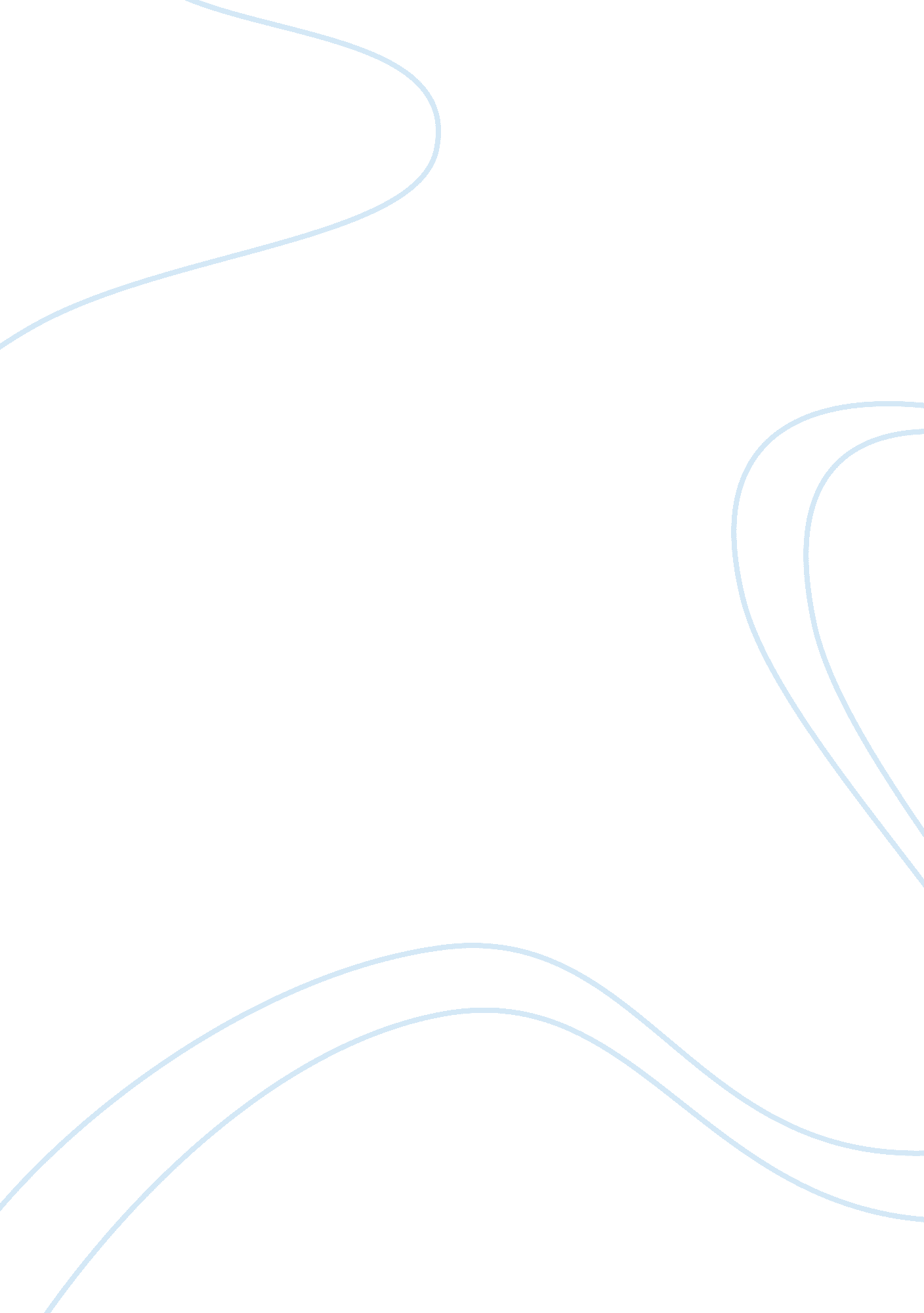 Good example of essay on medical examiners work collaborationBusiness, Management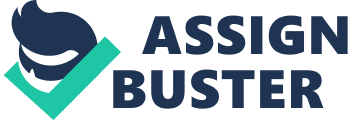 [Institute’s Name] 
A medical examiner is a person belonging to a government body, who is medically qualified in performing post mortem, investigating unusual and bizarre death causes and injuries. Since the profession belongs to a much larger field, i. e. health sciences, I being a medical examiner myself may collaborate with other professions that are relevant and would be of great assistance to me. In view of the fact that medical examiner’s office administration plays an important role in effective case management and usage of information technology, it is a golden opportunity to collaborate with administration personnel who can process payroll, purchase supplies, maintain statistical data and provide other secretarial tasks as and when required. 
Moreover, I may also work in collaboration with forensic pathologists and autopsy technicians who are mainly responsible for conducting autopsies, record keeping and medical investigations. In addition to the above, lab assistants and technicians may also contribute a great deal in handling laboratory equipment and aids. Furthermore, having a competent, and highly skilled IT workforce can enable examiners to achieve greater accuracy and efficiency in their work-related tasks, they can design interfaces and software to record information and maintain standardized reports regarding the deaths and injuries. Having forensic photographers can also be an added benefit for a medical examination department. Lastly, collaboration with coroners is inevitable, and both professions go hand in hand. (Miletich & Lindstorm, 2010) 
Successful collaborative models in the health science field are gaining much importance in today’s world. If they are implemented the right way, they can reap a number of benefits such as improving quality and access to various health science initiatives. It will reduce turnover by increasing worker morale and also lessen the burden on professionals belonging to this field. Though there are some challenges associated with collaborative practice such as lack of proper IT supports and sufficient funding, etc. Therefore, these should be addressed to increase the effectiveness. Reference Miletich, J. J., & Lindstrom, T. L. (2010). An introduction to the work of a medical examiner: from death scene to autopsy suite. Santa Barbara, Calif.: Praeger. 